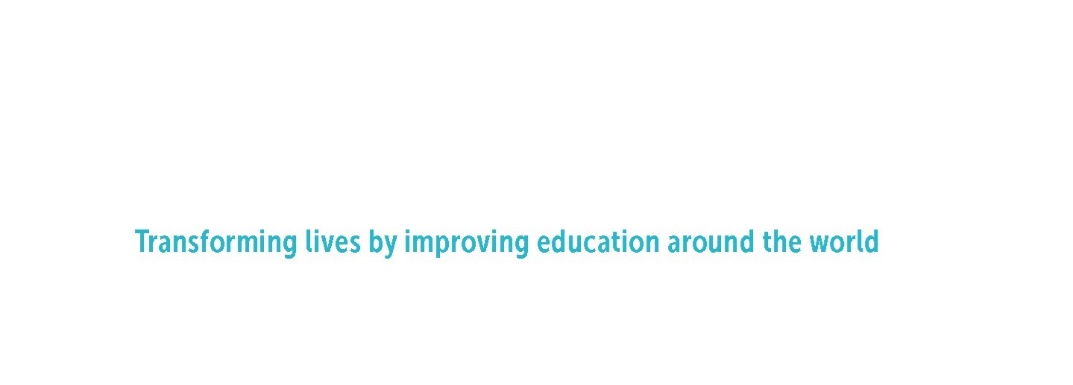 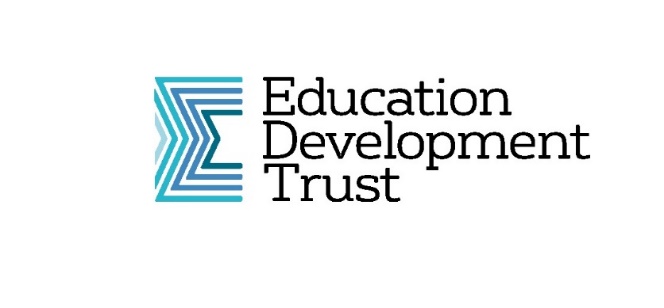 Contact: Madeleine Liddell: mliddell@educationdevelopmenttrust.comFree Labour Market Information and CPD EventsInspiring careers organise free training and events for careers advisers, teachers and careers leaders.  Each one focuses on a different sector and highlights trends and issues impacting upon employment, skills and recruitment. We have created a calendar of events running over the next academic year. If you would like to register your interest in attending any of these events please email Madeleine Liddell on mliddell@educationdevelopmenttrust.com.           Education Development Trust Commercial Work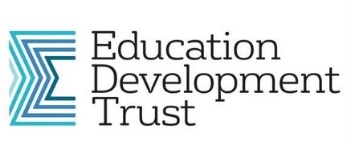 We offer a variety of services which can be tailored as appropriate for your organisation and students. These include:Careers Guidance Services – one to one career interviews, employability and career group work, parents’ evenings and transition support CEIAG Training - a variety of training available including Level 4 and 6 Diplomas in Careers Guidance, qualifications in Careers Leadership and moreWork Related Learning – a suite of work-related learning such as careers fairs, work experience, mock interviews and employer talksCareers Consultancy – support to establish a stable careers programme which is embedded into the curriculum Bespoke LMI Resources – utilising our professional LMI team we can develop resources and guidance sessions to help professionals, parents and young people understand LMI and how it can be used to inform careers. To find out more or book an appointment with us to discuss your career requirements please contact either Madeleine Liddell, Carly Hinds or Lynne Cope – contacts at the bottom of the newsletter.Northumbria Water STEAM innovation festival  8th-12th July 2019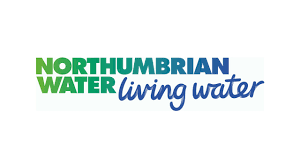 Northumbria Water Group still have some spaces available for students to attend STEAM sessions at the Innovation Festival 8th-12th July at Newcastle Racecourse. For more information please go to https://innovationfestival.org/steam. They are also looking for sixth formers, college and university students to register to get involved in the parallel young persons’ sprint.Science career resources and activities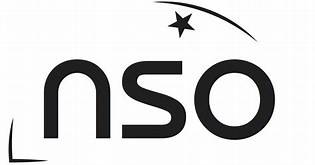 The National Schools’ Observatory (NSO) has a mission to enable Access to the Universe for All by inspiring the next generation of scientists, programmers and engineers through the wonders of space. Through free use of the world’s largest robotic telescope, the Liverpool Telescope (LT). The NSO aims to support teachers in using curiosity children have with space to teach wider science, technology, engineering and maths (STEM) skills. In using the NSO students are able to further their knowledge of science and mathematics, while at the same time improving their computer literacy and communications skills, strengthening their critical thinking and experiencing the real-world application of science and technology. To find out more click here.  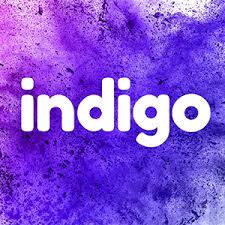 UCAS 2020 date planner Trotman have produced a helpful wall planner that highlights the important dates for 2020 UCAS applications. Could be a great resource to have posted in your career library and classrooms. To download your copy click here.Every teacher is a teacher of careers – free CPD for teachersAre you looking for free training for your teachers inset days? Education Development Trust offering a 1-hour session on the importance of embedding careers in the classroom. It is aimed at teachers and is an interactive session which encourages teachers to consider how they can influence careers choices in their subject areas. This will support your school or college in working towards benchmark 4 – linking curriculum learning to careers. To book this session for your school please contact Madeleine Liddell at the details below.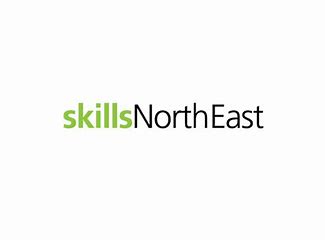 Skills North East 2019 – 18th/19th September 2019 Skills North East 2019 is the region's largest careers, jobs, skills and apprenticeship event taking place on 17 and 18 September at Utilita Arena, Newcastle. This free two day event provides visitors with the opportunity to discover careers through interactive, inspirational activities and demonstrations, and helps young people visually bridge the gap between what they enjoy doing and what they could potentially do as a career. To book a group of your students onto this please click here. Maths and the world of work 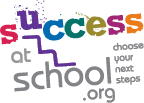 On 10 July in Middlesbrough 2 - 4pm, Success at School and Tees Valley Careers Hub will be teaming up to host a CPD session for maths teachers and Careers Leaders. As a theme, the event will focus on Maths as a subject to understand how it can relate to future careers. To find out more and book a space please click here.A Level & GCSE results day support 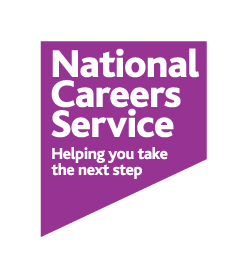 The Exam Results Helpline will be running from the 15th to the 29th August and will be available to both students and parents seeking support on next steps after exam results. This dedicated helpline will be available from 8am-10pm 7 days a week during what can be an important decision making time for students. The free phone helpline is 0800 100 900 or you can chat to an adviser online,  email or text via https://nationalcareers.service.gov.uk/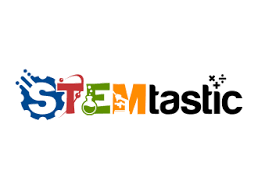 Stemtastic session at JDR Cables – HartlepoolJDR’s 'STEMtastic' event will bring together industry and education in a workplace setting to inform, educate and inspire young people about their sector. The event will take place at JDR Cable Systems, Victoria Dock, Hartlepool on Thursday, 26th September 2019. This amazing event will showcase 15 companies who will provide young people with an inspiring day of hands-on activities covering a breadth of STEM industries. During the day JDR will run a simple challenge for students, the winners of the challenge will get the opportunity to take a cadetship with JDR, which in turn could result in a work experience placement. The event is open to Y10 and Y11 students but will be limited to 15 places per school. If you would like to express an interest in attending, please register your school. To book a space for your school please click here.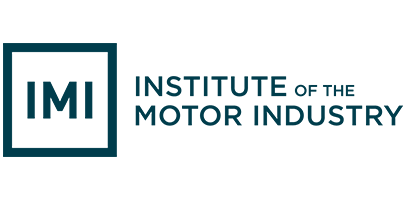 Free resources for careers in the automotive industry The Institute of the Motor Industry have produced a range of lesson plans and resources to help with embedding careers in          the curriculum. These include presentations, exercises andreference guides for key stages 2, 3 and 4 and also an opportunity to take part in a UK wide design competition. For more information please click here.Tomorrows Engineer – Robotics challenge 2019/2020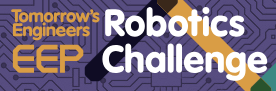 Student teams can apply to be part of an exciting robotics challenge that sees them involved in special missions. Teamwork, robots, design, discovery, fun and loads of LEGO are all part of the mix, as are real-world challenges, teacher support and prizes. The program aimed at students (11-14s) will challenge student teams across the country; to build, program and control autonomous LEGO robots to complete a series of missions; from speed racing to humanitarian aid, demonstarting their skills at challenges held around the country. To find out more click here. Newsletter for Schools and CollegesNorth EastJune/July 2019Fri 11th Oct 20199.30am – 12.00pmTravel and Tourism CPD, New College DurhamFind out about entry routes and roles in the travel and tourism sector, LMI for the north east and nationally. Hear from a range of employers about working in the sector.Fri 6th Dec 201910.00am – 12.00pmManufacturing employer experience – details TBCMon 20th Jan 20209.30am – 12.00pmConstruction employer/training experience –TRN (Train) Construction Skills Academy, Gateshead Visit the training centre with their simulated construction environment, hear about working in the sector, employer experiences, opportunities for progression and changes in the sector, entry routes and apprenticeships. Mon 9th March 20209.30am – 12.00pmRetail employer experience –The Bridges Shopping Centre, SunderlandFind out about entry routes and roles in the retail sector, LMI and career stories from various speakers including a tour of the centre. Fri 15th May 20209.30- 12.00pmOfsted inspections and careers - The Durham Centre, Belmont Industrial EstateHear from speakers about recent Ofsted inspections, expectations in terms of careers work including destinations and the common inspection framework.